Winter Concert at the GazeboDecember 17th 4:30pmMemories of happy events are so important to families, they are part of the threads that make Williston Park “A Great Place to Visit, a Better Place to Live.”  Our Winter Concert at the Gazebo, our own version of Hallmark, has become a Christmas Tradition!On December 17th at 4:30 pm we’ll sing along to music provided by our favorite DJ Steve Griffin.  Hot Chocolate will be served along with delicious hot dogs and cookies.  This event is being organized by our Beautification Committee and Senior Advisory Committee.Santa may even stop by to say hello!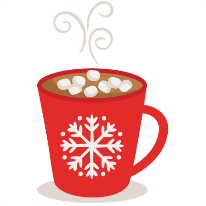 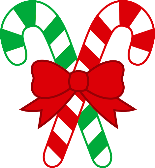 